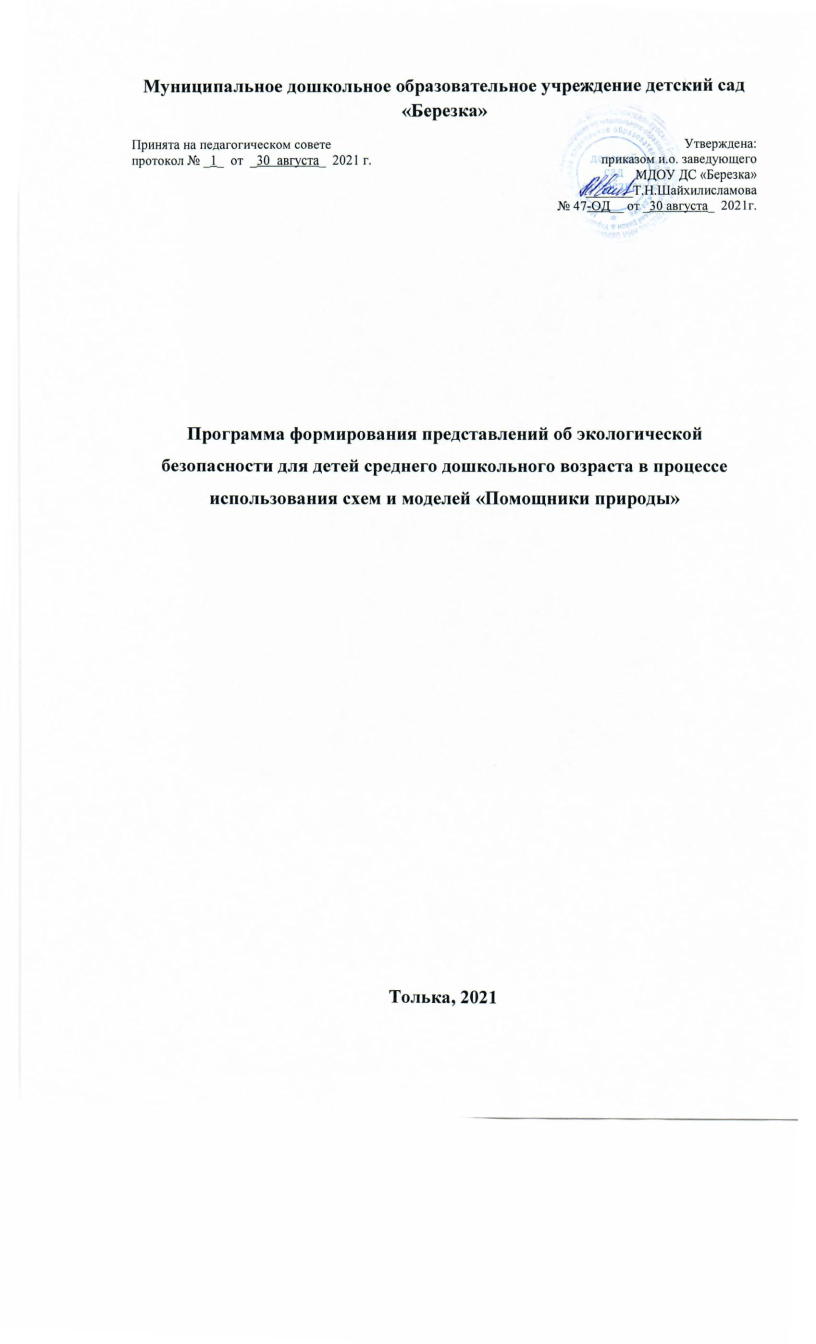 СодержаниеВведение………………………………………………………...3 - 5Обоснование программы по формированию представлений об экологической безопасности у детей среднего дошкольного возраста в процессе использования схем и моделей………….6 -8Ресурсное обеспечение программы………………………………9Этапы работы над программой……………………………..10 - 11Прогнозируемые результаты……………………………………12Содержание  педагогической работы, блоки…………………13 -20Тематическое планирование программы «Помощники природы»………………………………………………………...21 -31Конспекты образовательной деятельности…………………32 -58Взаимодействие с педагогами……………………………….59 -64Взаимодействие ДОУ с родителями…………………………..65 -66Заключение………………………………………………………….67Список использованных источников………………………….68 -74Введение Признавая приоритетность и особую роль экологического образования, мировое сообщество объявило два последних десятилетия ХХ века годами экологического образования. Эксперты ООН оценили эффективность реального экологического образования, реализуемого в 20 странах мира, в число которых входила Россия. По истечении объявленного срока был сделан вывод: реальное положение дел в традиционном экологическом образовании весьма далеко от высоких критериев многочисленных деклараций, провозглашающих чрезвычайную значимость.Экологическая безопасность, как одна из глобальных проблем в современном мире, нуждается в необходимости создания механизма, который может решить эту проблему. Загрязнение природной среды наносит значительный ущерб окружающей среде обитания человека и ущерб его здоровью. Потому экологическая проблема имеет приоритетное социальное и экономическое значение.Безусловно, прогресс человечества невозможен без воздействия на окружающую природу, без расходования её ресурсов. Но преобразование природы должно заключаться в разумном и рациональном её использовании в интересах живущих сейчас и будущих поколений. А это невозможно без воспитания нового, качественно отличного от прежнего отношения к природе, выработки новой морали.Проблема экологического воспитания и образования существовала, и будет существовать на протяжении всего развития общества, но правильное экологическое воспитание позволит в дальнейшем предотвратить экологические проблемы человечества.Конституция РФ (1993) провозглашает права граждан на землю и природные ресурсы, на благоприятную окружающую среду. Одновременно Конституция РФ устанавливает права граждан соблюдать требования природоохранного законодательства, принимать участие в охране природной среды, повышать уровень знаний о природе и экологическую культуру, а также определяет организационные и контрольные функции высших территориальных и местных органов власти.Основной закон – Закон РФ «Об охране окружающей среды» (2002), призван способствовать формированию и укреплению экологического правопорядка и обеспечению экологической безопасности на территории РФ [44].В Федеральном законе РФ от 29.12.12г. № 273-ФЗ «Об Образовании в РФ» отмечено, что на сегодняшний день очень важно формирование человека нового типа с новым экологическим мышлением, способного осознать последствия своих действий по отношению к окружающей среде и умеющего жить в гармонии с природой.В соответствии с ФГОС ДО (Приказ Министерства Образования и Науки РФ от 17.10.2013г.) предполагается формирование экологических представлений, знаний о ценности природы и правилах поведения в ней.Учитывая, этот факт и особенности детей среднего дошкольного возраста, выявляется актуальность выбранной нами темы.Внимание общественных и государственных организаций к экологическим проблемам обусловлено тем, что в разных концах планеты окружающая среда заметно меняется в худшую сторону, увеличивается количество природных катаклизмов, воздействие человека на биосферу увеличивается.Можно выделить три проблемы:– охрана окружающей среды от загрязнения продуктами промышленных технологий;– охрана заповедников;– поведение людей в городской и природной среде.В настоящее время активно исследуются новые аспекты проблемы экологического воспитания дошкольников, в ДОУ создаются обогащенные эколого-развивающие среды, разрабатываются новые методы экологического образования детей. Детский сад начинает рассматриваться как эталон экологической культуры. Детский сад – это первое звено системы непрерывного экологического образования дошкольников, поэтому так важно сформировать у них основы культуры рационального природопользования. Именно поэтому в истории развития образования, педагогики «природа» становится мощным средством воспитания, обучения и развития подрастающего поколения.М.Д. Маханева отмечает, что «экологически воспитанная личность характеризуется сформированным экологическим сознанием, экологически ориентированным поведением и деятельностью в природе, гуманным природоохранным отношением».Отличительные особенности программы: содержание данной программы охватывает весьма широкий круг деятельности детей среднего дошкольного возраста, с учётом учебного плана ДОУ оно позволяет формировать у детей представления об экологической безопасности, как взаимодействие человека с природой, ориентирующее на гуманно-деятельностное поведение детей с учётом наглядно-образного мышления.Обоснование программы поформированию представлений об экологической безопасностиу детей среднего дошкольного возрастав процессе использования схем и моделей.Проблема формирования представлений об экологической безопасности у детей среднего дошкольного возраста (в силу их возрастной специфики) является сложной задачей. В существующих общеобразовательных и экологических программах задача формирования представлений об экологической безопасности ограничивается воспитанием бережного и заботливого отношения к природе, а аспект формирования представлений об экологической безопасности с использованием схем и моделей разработан и изучен недостаточно. Поэтому возникла необходимость создания такой программы с учётом возрастных особенностей детей среднего дошкольного возраста.С целью формирования представлений об экологической безопасности у детей среднего дошкольного возраста в процессе использования схем и моделей, нами была разработана программа экологического воспитания «Помощники природы» Экологическая программа «Помощники природы» разработана на основе Дошкольной образовательной программы МДОУ Д/С «Берёзка». Программа составлена в соответствии с действующими ФГОС ДО (.) рассчитана на 1 год. Экологическая программа предполагает интеграцию образовательных областей: социально-коммуникативной, познавательно-речевой, художественно-эстетической, физкультуру. Целью программы является формирование представления об экологической безопасности у детей среднего дошкольного возраста в процессе использования схем, моделей.Задачи:– познакомить детей с многообразием растительного и животного мира;– дать детям представления об экологической безопасности, о взаимосвязи человека с окружающей средой;– познакомить детей с экознаками, схемами, моделями, мнемотаблицами;– формировать активную жизненную позицию детей в познании окружающего мира.Программа разработана с учётом принципов:Принцип научности (предполагает знакомство дошкольников с совокупностью элементарных экологических знаний, которые служат основой формирования мотивации действий ребёнка).Принцип доступности изучаемого материала (содержание научных терминов должно быть объяснено в доступной и привлекательной форме).Принцип гуманистичности (его применение означает формирование человека, владеющего основами культуры потребления).Принцип прогностичности (у детей формируются элементарные представления о существующих в природе взаимосвязях и на основе этих представлений – умение прогнозировать свои действия).Принцип деятельности (ребёнок должен принимать участие в посильных экологически ориентированных видах деятельности).Принцип интеграции (эколизация всей деятельности педагогического коллектива и различных видов деятельности).Принцип конструктивизма (используется только положительная или отрицательно-положительная информация).Принцип регионализма (формирование представлений обэкологической безопасности у дошкольников происходит на основе его знакомства с помещением детского сада, его территорией, ближайшим парком, сквером, лесом, дачей).Принцип системности (важна последовательность усвоения знаний, когда каждое последующее формирующее представление или понятие вытекает из предыдущего).Теоретической основой программы «Помощники природы» являются труды учёных: С.Л. Рубинштейна, Л.С. Выготского, а так же Е.А. Стерлинговой, А.Н. Леонтьева; исследования об особенностях мышления детей дошкольного возраста В.А. Ясвина, Л.А. Венгер, учёных В.С. Мухиной, Н.Н. Подьякова, М.И. Лисиной; о необходимости формирования системы знаний об окружающем мире Т.А. Серебряковой, Т.И. Бабаевой; о формах и методах экологического воспитания дошкольников С.Н. Николаевой, Н.А. Рыжовой; о формировании представлений у детей среднего дошкольного возраста об окружающем мире Л.И. Пономарёвой, Е.И. Чердымовой, Д.Ф Петяевой.Ресурсное обеспечение программыНаучно-методическое:–оснащение педагогов методическими пособиями и рекомендациями по теме: «Формирование представлений об экологической безопасности у детей среднего дошкольного возраста в процессе использования схем и моделей»;– создание дидактических и методических материалов по реализации программы (схем, моделей, экознаков, мнемотаблиц);–разработка и проведение методических консультаций и мастер-классов по теме проекта.Кадровое: – создание творческой группы из высококвалифицированных, креативных педагогов для работы по реализации программы в ДОУ.Информационное:– сотрудничество с родителями и лесным предприятием посёлка;– совершенствование модели взаимодействия детского сада и семьи, педагогическое просвещение.Материально-техническое:– обновление и обогащение развивающей предметно-пространственной среды, создание в ДОУ экологической тропинки.Этапы реализации программы «Помощники природы»Прогнозируемые результаты, достигаемые при использовании программы «Помощники природы»– ребёнок правильно оценивает ситуацию безопасного поведения человека в природе; проявляет готовность оказать помощь нуждающимся в ней животным, растениям, насекомым; ребёнок понимает взаимосвязь и способен объяснить действия и влияние человека на окружающую среду;  ребёнок способен оценить поведение человека в природе с позиции «хорошо», «плохо».Содержание педагогической работы, блоки.Для достижения поставленной цели по формированию представлений об экологической безопасности у детей среднего дошкольного возраста нами выбрано следующее содержание работы:Познакомить детей среднего дошкольного возраста с многообразием растительного и животного мира.Познакомить детей с правилами экологической безопасности, а также раскрыть существующие безопасные взаимосвязи человека с окружающей средой.Познакомить детей со схемами, моделями.Реализация задач проходит через все виды детской деятельности. Работа ведётся по трём направлениям:ОПрограмма «Помощники природы» включает тематическое планирование из 3 блоков – «Познавательный», «Увлекательный», «Созидательный», состоящие из разнообразных видов детской деятельности, выявляющие существующие связи между деятельностью человека на сохранность природы и влияние природы на человека. Схемы и модели использовались в качестве заместителя изучаемой системы. Представления об экологической безопасности, которые формировались у детей с использованием экознаков, усваивались дошкольниками легче и с большим интересом. Правильная организация педагогического процесса, правильное поведение взрослых, родителей, педагогов, доброжелательная атмосфера, созданная ими, проявлениедоброго отношения к миру природы, становятся факторами, способствующими формированию представлений об экологической безопасности у детей среднего дошкольного возраста.В 1 блоке «Познавательном», включены занятия по познавательному развитию состоящие из двух частей. Первая часть предусматривает проведение с детьми беседы на заданную тему или чтение и обсуждение рассказа, поднимающего тему охраны природы. Во второй части происходит знакомство с экознаком. Разрабатывая программу, мы учитывали, что дети по своей природе – исследователи. Исследовательское поведение для дошкольника – главный источник для получения представлений о мире. Наша задача – помочь детям в проведении этих исследований, сделать их полезными. Умозаключения детей основываются на собственном практическом опыте, а не на словесной информации, которую они получают от педагога. Чтобы у детей сформировались представления об экологической безопасности, мы запланировали вместе с ними несколько опытов по изучению свойств воды.Педагог объясняет детям, что пресной воды на Земле недостаточно. Катастрофическое ухудшение экологической обстановки стоит в ряду самых актуальных проблем современности. Очень важно научить детей, – наше будущее поколение, – бережному отношению к воде. В дошкольном детстве закладываются основы личности, в том числе позитивное отношение к природе, окружающему миру.Приведем пример эксперимента «Что растворяется в воде», который мы провели вместе с детьми. Цель данного эксперимента – показать детям, какие вещества растворяются в воде, а какие – не растворяются и, соответственно, могут загрязнять воду. Каждому ребенку давалось по два стакана с чистой водой. В один из них положили обычный, речной песок. Затем им предлагалось размешать его ложкой. Дети увидели, что он не растворился. В другой стакан насыпали сахарный песок, который после размешивания растворился в воде. Спросили детей: «Какую воду можно выпить, а какую нет? Почему?», «Что будет, если в аквариум мы положим не речной, а сахарный песок?» Затем в стакане с чистой водой размешала акварельные краски. Дети увидели, что такая вода непригодна к употреблению. Педагог задал вопрос: «Что будет, если в большую реку попадет много краски? Сможем ли мы пить такую воду?» Далее детям предложили опустить в воду кусочки пенопласта, камешки и бумагу. Дети увидели, что постепенно растворилась только бумага, но и такую воду употреблять в пищу нельзя. Воспитатель предложил дошкольникам очистить воду от мусора. Дети сделали это самостоятельно, но опытным путем поняли, что это сделать сложно, на это потребуется много времени и усилий. Но, тем не менее, даже очищенную таким образом воду пить нельзя, поскольку в ней осели остатки грязи. Затем педагог предложил в стаканчик с водой налить растительное масло, дети увидели, что масло не растворяется и образует на поверхности воды плотную масляную пленку. Вывод сделали дети: если крупный мусор еще можно выловить из воды, то очистить воду от масла гораздо сложнее. Педагог пояснил детям, что если в большие водоемы попадает подобный мусор, то специалистам приходится прикладывать много сил, времени и денег, чтобы ее очистить, а животные, выпившие такую воду, могут заболеть или отравиться. Воспитатель предложил вспомнить экознак «Не загрязняйте водоёмы». После чего детям были предложены схемы и модели на тему экологической безопасности и дано задание разделить экознаки на две группы: «хорошо» и «плохо».Дети проявляли интерес к эксперименту с водой, что было принято решение провести другой подобный эксперимент – «Животворное свойство воды». Заранее приготовили веточки березы и тополя, так как они быстро распускаются, поставили их воду. Вместе с детьми зарисовали ветку в виде мнемотаблицы. Дети ежедневно наблюдали за веточками. Через некоторое время веточки березы ожили, почки лопнули, появились листочки, а тополь даже пустил корни. Нарисовали ветку в виде мнемотаблицы и сравнили полученные изображения. Вместе с детьми мы сделали вывод о том, что одним из важнейших свойств воды является то, что она дает жизнь не только человеку, но и всему живому, это источник жизни, поэтому так важно ее не загрязнять.Проведённые с детьми опыты и использование схем, мнемотаблиц, повысили интерес и желание ухаживать за растениями. Дети самостоятельно поливали цветы и растения на территории детского сада и ежедневно наблюдали, как они цветут и распускаются. Если же в жаркий день растения забывали поливать, дети сразу обращали внимание на то, как быстро они вянут и могут погибнуть. Педагог каждый раз напоминал детям, что люди имеют возможность дышать только благодаря зеленым растениям и деревьям, поэтому так важно поливать их, заботиться о них, не вырубать бесцельно леса и т.д. Во 2 блоке, «Увлекательный», в детской продуктивной деятельности, нами использовались модели. Такими моделями служили аппликации, рисунки, вылепленные из пластилина образы животных и насекомых. Даже при однократном объяснении дети узнавали схематическое изображение объектов, которые отображают существенные черты изучаемых животных, растений и насекомых. К изготовлению поделок из мусора дети проявляли большой интерес.В 3 блоке, «Созидательный», представления об экологической безопасности дети получали не только на занятиях, но и во время разнообразных игр. Поскольку ведущей деятельностью у детей в данном возрастном периоде является игра, в программу были включены дидактические, малоподвижные и подвижные игры, а также сюжетно-ролевые игры на тему экологической безопасности: «Пожарные», «Лесная аптека», «Сортировщики мусора». В процессе игры создавались особо благоприятные условия не только для усвоения детьми дошкольного возраста новых представлений об экологической безопасности, но и для формирования у них таких важнейших качеств ума, как способность производить действия в умственном плане, осуществлять символическое замещение реальных объектов и оперировать подобными замещениями в познавательных целях. В эстафете «Эколята» у детей закреплялись представления об экологической безопасности в процессе подвижной деятельности.Большое внимание уделялось совместной детей с взрослыми, экологические акции «Трудовой десант», «Посади дерево», а также ежедневному дежурству в уголке природы и на экологической тропе «Помощники природы».Развитие представлений во многом характеризует процесс формирования мышления, становление которого в дошкольном возрасте в значительной степени связано с совершенствованием возможности оперировать представлениями на произвольном уровне.Особая значимость игры с использованием схем и моделей заключается в том, что она помогает ребенку переходить к более высокому уровню развития следующим образом: заставляет детей отказаться от реактивного поведения; способствует развитию символического мышления; создает условия для отработки навыков планирования и саморегуляции. Приучить детей соблюдать правила экологической безопасности можно только в содружестве с родителями. Если ребёнок пытается вести себя так, как его научили в детском саду, а родители поступают противоположным образом, очень трудно добиться желаемого результатов. Многие родители слышали о проблемах загрязнения воздуха, но не все считают, что это лично их проблемы, так как они не отражаются на их жизни. Поэтому нашей главной целью в работе с родителями мы поставили просвещение родителей, формирование мотива сотрудничества.Работа по формированию представлений об экологической безопасности у детей среднего дошкольного возраста в процессе использования схем и моделей была начата с проведения родительского собрания. Цель собрания – показать значимость и необходимость экологического воспитания детей. На собрании родители были ознакомлены с результатами проведённой диагностики. При проведении родительского собрания «Экологическое воспитание в ДОУ» учитывался региональный компонент населения (среди родителей много рыбаков и охотников). На собрании вовлекали родителей в диалог, чтобы у каждого появилось желание стать участником педагогического и воспитательного процесса. Во второй части собрания родителям был предложен мастер-класс по изготовлению игрушек из пластиковых капсул.Можно отметить ряд мероприятий, к которым родители проявили особенный интерес, одна из форм наглядной агитации – листовка, в которой лаконично описываются правила поведения в природе. Выполненные совместно с детьми рисунки, поделки из мусора, листовки на тему «Берегите природу» выявили заинтересованность и родителей, и детей. Проявился интерес родителей к информации, расположенной в «Родительском уголке», где были размещены фотографии детей и принявших участие родителей, в уборке мусора вокруг детского сада и посадке деревьев. Родителям было предложено обратить внимание на соответствующую литературу для чтения с детьми на тему «Экологическая безопасность»: сказка В. Сухомлинского «Одинокий муравей», «Лекарственные травы» и т.д. Большой интерес родители проявили к проведению субботника «Посади дерево» Дети совместно с родителями посадили 12 деревьев. После посадки было организованно чаепитие. Тематическое планирование программы «Помощники природы»Тематическое планирование программы было составлено таким образом, что у детей формировались представлений об экологической безопасности в процессе использования схем и моделей не только в образовательной, но и в продуктивной деятельности. Конспекты образовательной деятельностиКонспект образовательной деятельности «Земля – наш общий дом»Образовательные задачи:– формировать у детей представления о том, что: планета Земля – наш общий дом, и все мы, должны это понимать, если вести себя в лесу тихо, можно услышать и узнать много интересного; – познакомить детей с экознаком «В лесу веди себя тихо».Оборудование: экознаки, слайды с изображением географической карты, лесом, озером, горами, растений, птиц, насекомых.Ход: педагог рассказывает детям об экологическом состоянии Земли, сопровождая показом соответствующих комментариям слайдов: «Планета Земля – огромный шар, большая часть которого покрыта водой – океанами, морями, озёрами. Кроме воды, есть материки – твёрдая земля, суша. На нашей планете обитает много живых существ: в океанах, в морях – рыбы и морские животные, на суше – разнообразные растения, птицы, животные, в том числе люди. Всем им нужны чистые вода, почва, воздух».Педагог показывает модель Земли: «Сейчас Земля в большой опасности: многие места сильно загрязнены. Становится всё труднее дышать, люди и животные часто болеют. Чтобы спасти планету, надо полюбить природу, знать её, научиться, правильно с ней взаимодействовать. А для этого необходимо быть добрыми, честными, трудолюбивыми и грамотными людьми».Физминутка «Хомячок».Педагог рассказывает о том, что утром в группу пришло письмо:«Давайте прочитаем письмо и узнаем от кого оно – «Дорогие ребята, приглашаю вас в гости в лес. Лесовичок».«Чтобы идти в гости к Лесовичку необходимо познакомиться с правилами поведения в природе, чтобы не напугать лесных жителей и не навредить природе. Как вы думаете, что может означать этот знак? (Не бери в лес магнитофон, а если взял не включай его слишком громко, чтобы не распугать лесных обитателей.) Наслаждайтесь красотой родной природы в тишине: смотрите, слушайте, восторгайтесь! Не следует громко кричать в лесу!»Дидактическая игра «Жалобная книга природы». Педагог предлагает вспомнить экскурсию, кто из обитателей леса мог пожаловаться на какие-либо действия человека. Лесовичок схемами зарисовывает высказывания детей. В уголке природы дети прикрепляют эти схемы на доске.Рефлексия.Конспект образовательной деятельности «Люби себя, людей и животных, лесных обитателей».Образовательные задачи:– формировать представления детей о том, что через любовь к себе приходит любовь к окружающему миру: для человека и животных важна среда обитания, поэтому её нельзя разрушать; каждое живое существо имеет право на жизнь;– познакомить детей с экознаками «Не трогай лесных обитателей», «Не разрушай муравейники».Оборудование: экознаки, иллюстрации к рассказу «Брошенный котёнок», конверт, письмо от Лесовичка.Ход: педагог: «Как вы думаете, что значит «любить»? (ответы детей.). «Любить – это значит быть довольным тем, что нравится, что (кто) приходится по вкусу».«Полюби себя, тогда ты полюбишь и окружающих».«Люби родных, близких тебе людей; старайся их не огорчать их, делай им приятное».«Люби животных, помогай им, заботься о них».«Помните! Никто не может жить без любви!»«Послушайте рассказ В. Сухомлинского «Брошенный котёнок».«Маленького серого котёнка выгнали из дома. Сидит котёнок на дороге, мяучет: хочет домой, к маме. Мимо проходят люди, смотрят на котёнка. Одни грустно качают головой, другие смеются. Кто-то жалеет: бедный котёнок. Но, жалея, ничем не помогают. Наступил вечер. Страшно стало котёнку. Прижался он к кусту и сидит – дрожит.Возвращалась из детского сада маленькая девочка Наташа. Слышит: мяучет котёнок. Она не сказала ни слова, взяла котёнка и понесла его домой. Прижался котёнок к девочке. Замурлыкал. Рад – радёшенек».«Чем объяснить беспокойное поведение котёнка? Что вас огорчило в рассказе? Что можно сказать о девочке Наташе? Как котёнок выразил радость? Что бы вы сделали на месте девочки?»Физминутка «Ветер дует»«Лесовичок прислал нам конверт. Давайте посмотрим, что же он прислал! (показывает экознаки «Не трогай лесных обитателей»).«Как вы думаете, что они означают?» (выслушивает ответы детей).«Нельзя трогать ежей, они плохо переносят жизнь в неволе» (показывает экознак.). «Если вы встретите ёжика в лесу. Что вы сделаете?»«Нельзя разорять муравейники!» (показывает экознак). «Муравьи – большие труженики. Они переносят груз, во много раз превышающий вес их собственного тела. Муравьи живут огромными семьями. Они тесно общаются между собой. У муравьёв хорошо развита зрительная память: они легко ориентируются в муравейнике и на местностях. Важную роль в их жизни играют усики, которыми насекомые все время шевелят, ощупывают почву и встречающиеся на пути предметы. Эти насекомые активно участвуют в защите деревьев от вредителей. Муравьи, гнездящиеся в земле, вместе с дождевыми червями разрыхляют и перемешивают почву, что способствует развитию растений. Как вы думаете, почему говорят: «Муравей не велик, а горы копает»?Рефлексия.Конспект образовательной деятельности «Не делай другим плохо»Образовательные задачи: – формировать представления детей о том, что жестокие, люди приносят окружающим боле, горе и страдания, «играть» согнём опасно для человека и окружающей природы;– познакомить детей с экознаками «Будь осторожен с костром», «Деревья очищают воздух», «Не загрязняй природу».Оборудование: экознаки.Ход: приходит в гости Лесовичок: «Человек – живое существо, обладающее даром мышления и речи, способное создавать технику и пользоваться ею в процессе труда. Как вы думаете, каким должен быть хороший человек? (выслушивает ответы детей). Настоящий человек должен быть честным, трудолюбивым, уважающим окружающих. Может ли хорошо воспитанный, добрый человек совершить плохой поступок, сделать другому больно? Какими качествами обладает человек плохо воспитанный? Вы хотели бы жить рядом с таким человеком? Что необходимо сделать, чтобы таких людей становилось меньше?»Педагог: «Помните! Жестокие люди приносят только страдания, горе, боль!»Лесовичок: «Я принёс вам экознак (показывает), как вы думаете, что он означает? (выслушивает ответы детей, подводит итог). Этот знак называется «Будь осторожен с костром» Разводить костёр можно только в определённом месте, безопасном, используя сухие веточки. Уходя, не забывай его потушить и убрать следы своего пребывания (показывает схемы, показывающие правильные действия разведения костра).Педагог: «Если вы решили развести костёр, где вы возьмёте дрова?» (показывает экознак.«Не уничтожай деревья»). Срубая дерево человек, сокращает их численность, тем самым изменяется состав воздуха, почвы, исчезают лесные обитатели. Ведь деревья очищают воздух, выделяя кислород, которым дышит человек (показывает схему). Представьте себе: подсчитано, что на одного человека за всю жизнь расходуется примерно 400 деревьев, т.е. целый лес (показывает схему). Древесина идёт не только на постройку жилья, мебель, спички, бумагу и прочие нужды. Поэтому вырубая деревья, существуют специальные профессии, деятельность которых направлена на посадку деревьев и охрану леса – лесник. А теперь давайте поиграем».Дидактическая игра «Что будет если…..». Рефлексия.Конспект экскурсии: «А воздух чист и ясен небосклон».Образовательные задачи: – познакомить детей с воздухом, как важным компонентом неживой природы и жизненно необходимым для нас, его свойствами, заострив внимание на проблеме загрязнения;– закрепить ранее полученные знания в дидактической игре «Хорошо и плохо» с использованием экознаков.Предварительная работа: чтение фрагмента индийской сказки «Чему учился маленький Мышонок»: «…неужели небо состоит из прозрачного воздуха? – удивлённо спросил Мышонок. Задрав голову, он долго-долго смотрел на лёгкие облака и парящих в бездонном небе птиц».Оборудование: экознаки, иллюстрации с изображением неба, модели дерева, цветка.Ход: «Давайте, и мы посмотрим на небо. Какое оно? Будьте внимательными и выбирайте красивые и точные слова».(Небо чистое, синее, лазурное, ласковое, теплое. Солнышко на нем играет, а облака плывут).«На что похожи облака?»«Давайте разучим стихотворение «Облака» С. Михалкова:«Облака, облака – кучерявые бока,Облака кудрявые, целые, дырявые, легкие,Воздушные, ветерку послушные.– В детской армянкой песенке поётся о небе:– Где ночует солнце?– У бабушки в постельке!– Кто его бабушка?– Синее небо.– Чем оно укроется?– Шерстяной тучкой!– Кто его укроет?– Дедушка Ветер».«Может ли человек обходиться без воздуха? А дерево? Растения, цветы?» (дети делают вывод: никто не может жить без воздуха.Он нужен всем: бабочкам, стрекозам, птицам).«Сегодня нас интересуют те животные и насекомые, для которых основной стихией является воздух. Вы их заметили? Как?»«Все разноцветные красавицы летают в воздухе, махая крылышками. А в теплые дни, как сегодня, много стрекоз. Обратите внимание на их большие глаза, которое обеспечивает им прекрасное зрение и помогает охотиться на летающих насекомых. Практически, не поворачивая головы, она видит всё вокруг, даже за спиной – поймать в солнечный день её очень трудно. Да этого и не надо делать! Её крылья напоминают кружева. Французы прозвали этих насекомых «девицами», зато практичные англичане дали этим прожорливым хищникам более практичное название – «драконовые мухи». О крыльях стоит поговорить особо: у стрекоз их четыре, они прозрачные или цветные (это как бы каркас, обтянутый плёнкой). Крылья каждой пары действуют отдельно. В полёте их работу заметить трудно. Так как насекомое делает 100-150 взмахов за секунду. За особый изгиб крыльев прозвали стрекоз «коромыслами». С чем ещё сравнимы эти красивые летуньи?» (с самолётом, вертолётом и т.д.). «Верно, заметили! Кстати, именно стрекозам люди обязаны тем, что, теперь, самолёты могут летать со сверхзвуковой скоростью. Когда изобрели реактивный двигатель и стали ставить его на самолёты, то воздушные машины разваливались. Крылья начали дрожать, изгибаться, в конце концов, самолёт разлетелся на куски. Вот здесь на помощь конструкторам пришли энтомологи – учёные, изучающие насекомых, объяснившие им, как работает «крыловый глазок» стрекозы – это тёмное или красное утолщение на крыльях. На чём ещё можно летать?» (на воздушном шаре).«Правильно. Воздушный шар летает, пока в нём не остынет воздух, только тогда опуститься вниз. Вспомните сказки, на чём летали сказочные герои?» (на драконах, в ступе, на ковре-самолёте, с помощью пропеллера летал Карлсон). «А что помогает воздушному шару передвигаться в небе?» (ответы детей).«Ветер – это движущийся поток воздуха, сила его велика; это может быть полная неподвижность, легкое дуновение и, наконец, разрушительный ураган».Воспитатель предлагает детям задания: «Представьте себя ветерком и своим дыханием пошевелите веточку дерева».«Имитируйте звуки, которые можно услышать при ветре разной силы. Давайте «покачаемся» на качелях приседая и раскачивая руками». Воспитатель читает стихотворение Э. Мошковской:«Вверх, вниз! Вверх, вниз! Прямо к облаку несись.Я лечу, лечу, как пух. Вниз – бух! вверх – ух!А навстречу мне лесок, и неба синего кусок!».«Кругом лес – удивительный и полный тайн и живых диковин. Знаете, их?»Дидактическая игра с экознаками «Хорошо и плохо». Дети собирают с полянки схемы, на которых изображены знаки, указывающие на то, что очищает воздух.«Небо – их дом и царство! Перед тем как отправиться в обратный путь, подышим сладким лесным ароматом». Аутотренинг с закрытыми глазами:«Ярко светит солнце. Дует легкий ветерок,Я вдыхаю его чистый, свежий воздух.Колышутся травы. Надо мной гордо кружатся птицы.Мне хорошо и приятно. Я хочу жить в мире с природой.Я буду другом и защитником всему живому».Рефлексия.Конспект образовательной деятельности «Не нарушай общепринятых правил».Образовательные задачи: – формировать представления детей о том, что правила существуют для того, чтобы их выполнять; загрязнять водоёмы нельзя, так как это наносит непоправимый вред их обитателям; – познакомить детей с экознаками «Не загрязняй водоемы».Оборудование: экознаки, модели дерева, иллюстрации с изображением заводов, фабрик, сливающих отходы в реки и моря.Ход:Приходит в гости Лесовичок: « Здравствуйте, ребята! Как вы думаете, что такое правило? (Выслушивает ответы детей). Правило – это постановление, которое устанавливает порядок чего-либо: образа мыслей, привычек, нормы поведения. Хорошо воспитанные люди не нарушают правила. Ребята, а вы соблюдаете правила? Какие правила вы соблюдаете?  Что будет, если люди не будут соблюдать правила? К чему приводит их несоблюдение? Давайте поиграем».Дидактическая игра «Что можно, что нельзя».Лесовичок показывает схему, дети говорят, что можно делать, чего нельзя, и объясняют почему.Педагог предлагает прогуляться к реке (модель водоема, в котором лежит мусор) «Ребята, здесь погуляли плохо воспитанные люди! Как вы думаете, водным обитателем это не навредит? Давайте соберём мусор, поможем рыбам. Загрязняя воду, человек наносит вред водным обитателям. (показывает экознак «Не загрязняй водоёмы»). Если заводы и фабрики сливают вредные, для природы отходы, рыбы гибнут. Для того чтобы этого не происходило человек придумал специальные очистительные сооружения, которые уничтожают вредные отходы. Но человек не всегда использует их, тем самым наносит непоправимый вред природе».Дидактическая игра «Найди каждому свой дом» (используется модель дерева).Педагог: «Ребята, давайте поможем обитателям леса найти свой дом.Лесовичок: –  Гнездо на ветке – птичий дом. Вчера птенец родился в нём (ребёнок помещает модель-птицу в гнездо). Ты это дом не разоряй! И никому не позволяй!»– Не бери ежа с собой, отпусти ежа домой (ребёнок помещает модель ежа). Ёжик даже глупый самый хочет жить с ежихой мамой.– Лиса живёт в норе и учит маленьких лисят, как прятаться от хищненьких волчат (ребёнок помещает модель лисы в нору).– Заяц, серые уши, спрятался в норке своей (ребёнок помещает зайца в нору под корнями дерева).Лесовичок: « Давайте будем беречь нашу природу! Заболеет лес или река нам будет очень плохо! Не обижайте лесных и водных обитателей! Человек должен быть добрым!»Рефлексия.Конспект  образовательной деятельности «Не причиняй вреда другому».Образовательные задачи: – формировать представления детей о том, что только добрые люди приносят в нашу жизнь радость, приятные ощущения, желание общаться, а злые – лишь огорчения и страдания;  гуляя в лесу, нужно быть внимательным: из-за неосторожных действий человека могут пострадать мелкие животные, погибнуть редкие растения; птицы обнаружив посторонний запах, могут покинуть гнездо навсегда, и птенцы останутся одни; что поведение человека должно быть безопасным для природы;– познакомить детей с экознаком «Не стреляй из рогатки в птиц», «Не трогай птичьи гнёзда и птенцов», «В лесу смотри под ноги».Оборудование: экознаки, интерактивная доска, слайды с изображением птиц, гнезда, дерева.Ход:Педагог: «Ребята, как вы думаете, что такое добро? (Выслушивает ответы детей) Добро – это все хорошее, полезное. Что такое зло? (Выслушивает ответы детей). Зло – это нечто дурное, вредное. Послушайте рассказ В. Сухомлинского «Рогатка и воробьиное гнездо».– Как вы думаете, хорошо ли поступил Юра? Почему Юра заплакал?«Птицы – наши друзья, они поедают вредных насекомых, радуют нас своим пением, переносят семена растений». (Показывает экознак «Не стреляй из рогатки в птиц»)Физминутка «Воробышки»– Можно ли трогать птенца, если он выпал из гнезда?– Птица при наличии постороннего запаха может отказаться от птенца или будет очень беспокоиться (показывает экознак «Не трогай птичьи гнёзда и птенцов»).  В лесу нужно быть аккуратным, ходить осторожно: под вашими ногами могут пострадать мелкие животные, ценные растения (показывает экознак «В лесу смотри под ноги»).Дидактическая игра «Помоги птицам». Педагог предлагает рассмотреть гнездо на слайде. Совместно выясняют, что необходимо птице для постройки гнезда. Дети с воспитателем выносят разнообразный материал и помещают вблизи гнезда птицы. В течение нескольких дней дети наблюдают, чего не стало, что птицы унесли для постройки гнезда. Результаты наблюдений фиксируют в виде схем и размещают в уголке природы вокруг иллюстрации гнезда.Рефлексия.Конспект образовательной деятельности «Не делай другим того, чего не сделал бы себе».Образовательные задачи: – формировать представления детей о том, что прежде чем сделать или сказать, необходимо подумать, приятно ли это будет окружающим; вырывая грибы с грибницей, растения с корнем мы сокращаем их численность;– познакомить с экознаками «Не вырывай растение с корнем», «Не рви много растений», «Не вырывай растения с грибницей», изучить последствия исчезновения растений и грибов.Оборудование: мяч, модели гриба с корнем, модели животных, песок, ведёрко, экознаки.Ход:Педагог: «Вам нравится, как относятся к вам окружающие? Что нравится? Что не нравится? Как вы сами относитесь к окружающим? Как люди должны относится кдруг другу?»Дидактическая игра «Подари доброе слово». Дети по кругу передают мяч,  называя доброе слово, характеризующее товарища.– Помните! Чтобы не причинять другому боль и не наносить обиду, подумайте, прежде чем что-то сделать!Приходит в гости Лесовичок рассказывает историю В. Сухомлинского «Трудно быть человеком».– Вы согласны с тем, что трудно быть человеком? Необходимо думать не только о живущих рядом людях, но и о животных, растениях.Лесовичок предлагает прогуляться по «Лесной тропе».– Посмотрите, как много цветов и грибов. Как вы думаете, почему их так много? (Выслушивает предположения детей).– Если человек будет вырывать цветы, растения грибы с корнем вырастут они здесь на следующий год? Что нужно сделать? Срывать цветы нужно в небольшом количестве и не повреждая корня. Чтобы на следующий год растение снова радовало людей и животных своей красотой. (Показывает экознак «Не вырывай растение с корнем», «Не рви много растений»)– Вырывая грибы с грибницей, человек сокращает их численность, Срезай грибы осторожно ножом, не разрушая лесную подстилку (показывает экознак «Не вырывай грибы с грибницей»).– Как вы думаете, что случиться, если из леса исчезнут грибы и растения?(Воспитатель убирает модели грибов и цветов). Дети предполагают, кто останется без корма, без «строительного «материала для своего жилья.– Что может случиться с белками, зайцами, лосями? Первыми погибнут растительноядные животные или будут вынуждены уйти из этого леса. Затем погибнут или уйдут хищники, которым тоже нечем будет питаться. Воспитатель убирает модели этих животных.Дети возвращаются в группу.Рефлексия.Конспект образовательной деятельности: «Люби животных, заботься о них»Образовательные задачи: – формировать представления детей о том, что животный мир разнообразен, его необходимо изучать, чтобы своими неграмотными действиями не нанести ему вреда; нельзя уничтожать лесные паутины и пауков; –  познакомить с экознаком «Нельзя уничтожать лесных пауков и паутину», изучить последствия исчезновения из леса насекомых.Оборудование: схемы: огонь, вода, воздух, земля; модели леса, насекомых, птиц.Ход:Педагог рассказывает об удивительном и разнообразном мире птиц, демонстрируя модели птиц. Предлагает послушать рассказ В. Сухомлинского «Любовь и жестокость».– Что помогло маленькой Воробьихе победить жестокого Ястреба? Что бы вы сделали, оказавшись рядом с маленьким птенчиком?Физминутка по схемам «4 стихии»Приходит в гости Лесовичок.– Чем можно накормить птиц? (Выслушивает ответы детей, показывает экознак «Не уничтожай лесных пауков и паутинки») – Как вы думаете, почему нельзя этого делать? (Подводит итог всех ответов детей.) Паутинки нельзя срывать, потому, что пауки сокращают численность вредных насекомых. Что будет, если исчезнут насекомые? (Педагог на модели леса убирает всех насекомых и начинает рассуждать, кто первым пострадает.) Это будут насекомоядные. Через год будет наблюдаться убыль трав и ягод, так как не образовались семена у растений, которые опыляют насекомые. Насекомые переносят пыльцу на лапках с цветка на цветок. (Дети снимают модели с экрана.) Жизнь в природе очень сильно измениться. Начнут исчезать травы, ягоды, растения.Рефлексия.Конспект образовательной деятельности: «Природа – твой друг, береги её, помогай ей».Образовательные задачи: – продолжать формировать у детей представления о том, что жизнь без животного и растительного мира на Земле невозможна, необходимо охранять и беречь природу; – закрепить знания детей о ранее изученных знаках, помочь детям понять суть изменений происходящих в природе.Оборудование: модели дерева, животных, птиц, насекомых.Ход: приходит в гости Незнайка.– Все учат меня, учат. То –  не знаешь, это – не знаешь, я же хочу знать, какая задача человечества является самой важной? Научите меня.Педагог предлагает остаться, ребята его научат всему, что знают сами. Мы с ребятами знаем, что важной задачей человечества является сохранение природы.Незнайка: – А что такое природа? (Дети отвечают).Природа – это окружающий нас мир: растения, животные, насекомые, птицы.Природа – это наш друг! Мы изучаем её и любим, заботимся и помогаем. Нельзя забывать – мы обязаны ей жизнью!Дидактическая игра «Узнай и опиши знак».Дети стоят в круге. Водящий ребенок с закрытыми глазами выбирает экознак. Педагог открывает ему глаза, водящий называет этот знак. Поясняет. (В случае затруднения ему помогают другие дети).Дидактическая игра «Кто,  где спрячется».–  На полянку вышел волк (на модели выставляется волк). Дети перемещают те модели птиц, насекомых, животных, которые отреагируют на появление других животных (птицы, сидевшие низко вспорхнули на более высокие, заяц убежит, ёжик свернётся в клубок, змеи затаятся, или уползут). Но многие животные останутся на месте: черви, некоторые насекомые, улитки. (Варианты: вместо волка на поляну выходит лиса, медведь, лось.)Незнайка благодарит детей за то, что много интересного и нового узнал, прощается.Рефлексия. Конспект образовательной деятельности «Что делать с мусором?»Образовательные задачи: – формировать представления детей о том, что разбрасывая мусор в природе, человек наносит непоправимый вред окружающей природе и её обитателям;– познакомить детей с экознаком «Не загрязняй природу».Оборудование: экознаки,  иллюстрации с изображением мусорных баков, мусорных свалок, дорожные знаки, мусор, в корзинки.Ход: приходит в гости Незнайка и предлагает отправиться на лесную поляну. Незнайка съедает конфету и выбрасывает её на землю.Педагог:  – Незнайка, разве можно так себя вести? Незнайка: – Что я сделал неправильно?Педагог обращается к детям: – Ребята, как вы думаете, что он сделал неправильно? (Ответы детей).– Нельзя выбрасывать мусор на землю, нужно положить бумажку в карман! Как вы думаете, что означает этот знак? (Показывает знак «Не загрязняй природу», выслушивает ответы детей.) Если вы решили отдохнуть на природе, никто вас не осудит за то. Что вы взяли с собой еду и напитки: организму необходимо своевременно восстанавливать силы. Только запомните: все отходы и мусор после себя необходимо убрать. Так как, загрязняя окружающую среду, вы можете навредить здоровью лесных обитателей. С каждым годом мы выпиваем много напитков, съедаем много конфет, от всего использованного остаётся много мусора. Куда же его складывать? (В урны, в специальные баки.) Что же делают с ним дальше? (Вывозят на свалки, сжигают). Сжигание мусора приводит к тому, что воздух загрязняется, а природа постепенно превращается в большую свалку. Чтобы остановить загрязнение окружающего мира люди придумали специальные устройства, которые «дают» вторую жизнь мусору. Из проколотых резиновых шин делают резиновые покрытия для тротуаров и стадионов, для пластиковых бутылок ставят отдельные мусорные баки и отвозят на заводы, где из них изготавливают новые бутылки. На многих упаковках есть экологические знаки. Давайте поиграем и научим Незнайку отличать экологические знаки от дорожных знаков.Дидактическая игра «О чём рассказывает знак?»Подвижная игра «Собери мусор». (Дети играют в парах.)Рефлексия. Конспект образовательной деятельности: «Наш мир»Образовательные задачи: – формировать понятие, что нет бесполезных растений в природе, вызывать желание защищать и беречь природу;– продолжать учить детей узнавать по описанию экознаки.Оборудование: экознаки, иллюстрации с изображением хризантема и луковицы.Ход: педагог предлагает послушать рассказ В. Сухомлинского «Хризантема и луковица». – Как вела себя Хризантема? – Почему женщина восторгалась Луковицей?– Какой можно сделать вывод? (Нет бесполезных растений в природе: хризантема – красива, луковица – полезна.)Дидактическая игра «Узнай и найди экознак».Дети выстраиваются в круг, в центре разложены экознаки. Педагог описывает экознак, дети должны найти его, назвать и доказать правильность поведения в природе.Рефлексия. Конспект образовательной деятельности «Будь счастлив!»Образовательные задачи: – формировать понятие о том, что жизни и счастья заслуживает не только человек, но и окружающие нас объекты природы и это зависит от человека; – закреплять знания ранее детьми изученныхэкознаков.Оборудование: модели дерева, человека, насекомых.Ход: педагог предлагает послушать рассказ В. Сухомлинского «Человек с горячим сердцем». – Какой герой рассказа вам нравится больше? Почему? – Как нужно относиться к окружающему нас миру?Дидактическая игра с моделями «В лес пришёл человек. Что будет?»– Человек может убрать сучья, расчистить родник, подкормить диких животных. Но может оставить после себя мусор, не затушить костёр, спилить дерево, вырвать цветы и грибы. (Дети моделируют не только саму ситуацию, но и её последствия.)Рефлексия.Конспект образовательной деятельности «Сохраним мир растений»Образовательные задачи: –   познакомить детей с растениями: ландыш, вороний глаз, сформировать представления о том, что вреда для человека не будет, если не трогать эти растения;– закрепить ранее изученные экознаки, учить их описывать.Оборудование: веточки растений, экознаки.Ход: в гости приходит Лесовичок и приносит веточки растений.– Все растения приносят пользу животным или человеку.Ландыш майский (показывает веточку) – дикорастущее травянистое растение. Растёт в тенистых уголках леса, долинах рек. Цветёт в мае – июне. Мелкие, белые, похожие на колокольчики, душистые цветки собраны в красивую кисть, на верхушке стебля и изящно свешиваются в одну сторону. Цветущий ландыш любят пчёлы и шмели. Оно является ценным лекарственным растением. Цветки с сильным и резким запахом используют в приготовлении духов. Плод – красивые красно-оранжевые ягоды. Ягоды ландыша ядовиты! – Вороний глаз (показывает растение) – это дикорастущее растение. Растёт в тенистых местах лесов, между кустарниками. Цветёт в мае – июне. На стебле – один цветок с желтовато-зелёными лепестками и тёмно-фиолетовой серёдкой (пестиком). Плод – чёрная ягода, напоминающая вороний глаз, отсюда название растения. Все части растения ядовиты, особенно плод! Но рвать и топтать его нельзя, как вы думаете, почему?Дидактическая игра «Опиши экознак»Педагог описывает экознак, дети отгадывают. Игра проводиться на экологической тропе.Лесовичок благодарит детей, уходит.Рефлексия.Конспект образовательной деятельности «Легко ли восстановить лес?»Образовательные задачи: – формировать у детей представления о том, что лес – это не только деревья, но и растения, животные, насекомые и птицы, чтобы вырастить новый лес в степи потребуется много усилий человека, времени при этом пострадает много степных обитателей;– закрепить знания детей о том, что для дерева «хорошо», что – «плохо», актуализировать опыт детей их знания в играх, помочь взглянуть на один и тот же объект с разных точек зрения.Оборудование: модели степи, деревьев, животных, птиц, насекомых, предметные модели.Ход: приходит в гости Лесовичок и предлагает обсудить ситуацию: – Люди решили посадить в степи много-много деревьев. Будет ли это лесом? (На экране моделируется степь, а затем выставляются деревья.) При появлении деревьев многие степные травы погибнут, так как они не приспособлены для роста в тени, они светолюбивые. Быстро ли появятся теневыносливые травы, способные жить под пологом деревьев. А кустарники? Грибы? Ягоды? Очень немногие степные животные могут жить в лесу. Даже зайцы и муравьи в степи разные. Таким образом, степные животные должны будут погибнуть, либо перебраться в другие места. Это огромный мир насекомых, птиц, зверей. Лесные же животные заселят данные места не скоро, поскольку им неоткуда появиться; некоторых может привезти человек, но его деятельность – капля в море, так как количество видов лесных животных огромно. Да и тем, кого человек переселит по своей воле, на первых порах будет нечем питаться, и они обречены на гибель. Зато в посадках быстро размножатся вредные насекомые. (Выставляет модели на экране.) Поскольку здесь нет лесных птиц, которые ограничивают численность насекомых, они будут размножаться беспрепятственно, и нанесут существенный урон деревьям. Доживут ли деревья до того времени, когда лес заселится лесными животными? (Ответы детей.) Поэтому человек должен сохранить те леса, которые существуют.Физминутка «Елочки».Дидактическая игра «Что такое хорошо и что такое плохо»Девочки отбирают карточки с изображением все, что для дерева «хорошо», мальчики отбирают схемы указывающие, что для дерева «плохо».Дидактическая игра «Дерево – это…»Педагог начинает предложение, используя модели, ребёнок заканчивает, добавляя модель. – Для птицы дерево – это …. (Столовая, дом, место, где птица прячется). – Для жука дуб – это… (Его жилище, место для откладывания личинки, где может найти добычу).– Дерево для зайца – это … (Пища- кора зимой, укрытие).          – Дерево для художника – это… (Объект для картины, источник для вдохновения).Рефлексия. Конспект  образовательной деятельности «Что случится если…»Образовательные задачи: – учить детей выдвигать предположения «Что случится, если…» и рассуждать о последствиях для природы;–  закрепить знания детей о экознаках в игре.Оборудование: экознаки, модели леса, реки, озера, животных, насекомых,  птиц, растений.Ход: в гости приходит Лесовичок и предлагает детям представить (обращает внимание на модель леса и убирает реки и озёра), что реки пересохли или люди отвели в другое место (вносит изменения на модели). Какие живые организмы пострадают первыми? Крупные хищники, птицы. Они покинут эти места, если не погибнут. Переберутся туда, где есть вода. Что произойдёт с растениями? Они тоже высохнут (убирает с модели растения). Из-за этого черепахи, грызуны, насекомые лишаться сочной зелени (убирает с модели этих животных). Несколько позже засохнут деревья. Это связано с понижением грунтовых вод (убирает изображение деревьев).  Что произойдет без воды? (Все в природе погибает.) Вы видите, насколько важна вода для всего живого на земле.– Что случится, если из леса исчезнут птицы? (Убирает с модели птиц.В случае затруднения детей, педагог выкладывает модели насекомых.) Насекомые питаются растениями. Растений становится всё меньше и меньше (убирает с модели растения, листву с деревьев, с кустарников). Вот что произойдет с лесами без птиц.– Что случится, если в лес пришли лесорубы и вырубили деревья? (Убирает модели деревьев.) Все животные остаются без дома. Птицам негде вить гнёзда, мелким зверям негде прятаться и они легко становятся добычей хищников. В сложное положение попадают насекомые: они всем видны. Все животные лишились не только дома, но и пищи. (Рассматриваются не только крупные звери, но и улитки, черви, лягушки, змеи.) Что произойдет с кустарниками, травой, грибами, которые прятали все растения от палящих лучей солнца, ведь растения под деревьями тенелюбивые? (Лес исчезнет.)Физминутка «Хомячок»Дидактическая игра «Узнай и опиши знак». Детям предлагают экознакиизученные ранее. Они называют их и подробно описывают.Рефлексия.Конспект образовательной деятельности «Зачем нужно, чтобы вода была чистой».Образовательные задачи: – продолжать формировать представление детей о роли воды в природе, о её свойствах;– воспитывать бережное отношение к воде.Оборудование: карточки-схемы в виде капелек воды с загадками, карточки с рисунками (ответы на загадки), лист ватмана, фильтры для очистки воды, музыкальное сопровождение к игре, картинки с растительным и животным миром, зеркало, горячая вода.Предварительная работа: наблюдение в природе за разными состояниями воды (лёд, снежинки).Ход: Дети по очереди достают из ведёрка карточки-схемы (капельки) с загадками, воспитатель читает их вслух:Лежало одеяло, мягкое, белоеСолнце припекло, одеяло потекло.  (Снег.)Люди ждут меня, зовут, А приду к ним – прочь бегут. (Дождь.)Мост как синее стеклоСкользко, весело, светло. (Лёд.)У нас под крышей белые гвоздь висит,Солнце взойдёт – гвоздь упадёт. (Сосулька.)Пушистая вата плывёт куда-тоЧем вата ниже,Тем дождик ближе. (Облако.)Течёт, течёт – не вытечет,Бежит, бежит – не выбежит. (Речка.)Дети прикрепляют карточки-ответы на доске.– Что объединяет все наши отгадки? О чём мы с вами будем говорить?(Дети: о воде.)– Правильно, о воде. Без воды человек жить не может. Где человек использует воду?(Дети: он пьёт её, готовит пищу, умывается, стирает, моет своё жильё.)– Мытьё городских улиц и машин тоже требует воды. Огромное количество воды используют фабрики и заводы. Например, чтобы получить одну тонну бумаги, нужно 250 тонн воды. Людям требуется очень много воды. Подумайте и скажите, кто ещё не может жить без воды? (Дети: рыбы, растения, всё живое.) (Воспитатель показывает картинки с растениями, животными около водоёмов.) Всем нужна чистая вода. Но чистой воды остаётся всё меньше и меньше. И виноваты в этом сами люди. В реки и озёра сливаются сточные воды фабрик и заводов, а также вода, используемая в быту. От загрязнения воды страдает всё живое. В реках и озёрах животным живётся не так хорошо, как раньше. Загрязненная вода вредна и для здоровья человека. Но грязную воду можно очистить с помощью фильтров (показывает фильтр) Но это небольшие фильтры, их мы используем в квартирах. На заводах и фабриках стоят большие очистительные сооружения. Послушайте стихотворение: Родник иссяк, ручей ослаб,А мы из крана кап, кап, кап.Мелеют реки и моря,Не тратьте воду зря, зря, зря.А то пройдёт немного лет – И нет водицы – нет, нет, нет.                                       (С. Погорельский) – Почему воду надо беречь? Как мы её сможем сберечь? (Воспитатель выставляет карточки-ответы на доске)Физкультминутка.Игра «Капельки и точки»На полу расположены обручи (на один меньше чем детей). Это тучки. Все дети – это капельки. Деть свободно перемещаются под музыку. Как только музыка остановится, дети-капельки занимают место в обруче – тучке. «Капелька», которой не хватило «тучки» испарилась. Игра продолжается 2-3 раза.– Все вы знаете жидкую воду, какая вода ещё бывает?Дети: лёд, снег. Замёрзшая вода – лёд.– А лёд жидкий или твёрдый?  (Ответы детей.Вспоминают опыты со льдом).–  Вода бывает и в газообразном состоянии. Сейчас я вам покажу опыт, как вода превращается в пар. (Демонстрирует опыт с зеркалом.)Подведение итогов. Рефлексия.Конспект  образовательной деятельности «Красная книга» 1.Образовательные задачи: – познакомить детей с Красной книгой;– познакомить детей с животными и птицами, которые находятся под охраной;– научить детей лепить животного и птицу занесённого в Красную книгу.Оборудование: «Красная книга», иллюстрации птиц, животных занесённых в Красную книгу, пластилин, доски, стеки, салфетки.Ход: приходит Лесовичок. Приглашает их пройти в лес. – Я принёс вам книгу, но она не простая. Это Красная книга, в которую записаны редкие и находящиеся под угрозой исчезновения виды животных, птиц, рыб, насекомых и растений. А так же указаны данные об их распространении и основные причины, приведшие к резкому сокращению численности или даже исчезновению видов. Как вы думаете, почему её называют Красной? (Потому, что красный цвет – цвет опасности.)Педагог показывает иллюстрации животных и зачитывает информацию о бобре, выдре, вечернице, выхухоли– В Красную книгу занесены исчезнувшие или исчезающие птицы (показывает и зачитывает о цапле белой, чёрном аисте, казарке, дятле, филине).Дидактическая игра «В Красной книге или нет?»Лесовичок называет и показывает схемы хорошо известных домашних животных, домашних птиц, дети говорят, занесены они в Красную книгу или нет.Физминутка «Елочки».Лесовичок: – Я хочу научить вас лепить животных и птиц, которые занесены в красную книгу. (Показ способов лепки.) Обращает внимание детей на то, что дети сами решают, кого они хотят вылепить. Голова и туловище птицы и животного лепится похожими способами. Но необходимо соблюдать размеры задуманного образа. Дети помещают вылепленные модели на «Экологической тропе».Рефлексия.Конспект образовательной деятельности «Красная книга» 2.Образовательные задачи: – продолжать знакомить детей с Красной книгой; познакомить детей с насекомыми и растениями, которые находятся под охраной;– познакомить с экознаком «Не рви растения, занесённые в Красную книгу», предложить придумать и нарисовать экознак.Оборудование: «Красная книга», экознак, иллюстрации насекомых, растений занесённых в Красную книгу.Ход: приходит Лесовичок. Приглашает детей пройти в лес (на «экологическую тропу»). – Я принёс вам книгу. Что это за книга? (Показывает). Почему она называется Красная? Каких исчезающих животных вы знаете? – Сегодня я расскажу вам о насекомых и растениях, которые занесены в эту книгу.(Показывает и рассказывает о шмеле, пчеле, муравьином льве.)Многие растения тоже попали в эту книгу: кувшинка, ландыш и др. (Показывает и зачитывает о растениях). Как вы думаете, что обозначает этот знак? Показывает экознак «Не рви растения, занесённые в Красную книгу». Дидактическая игра «В Красной книге или нет?»(Игра проводится аналогично игре с животными). – Придумайте и нарисуйте знак, предупреждающий людей о том, что растения или насекомого становится все меньше и меньше, поэтому его нельзя уничтожать. Рефлексия.Художественно-эстетическое развитие (аппликация)Конспект образовательной деятельности «Я и природа»Образовательные задачи: – продолжать формировать у детей представление о взаимодействии человека и природы (допустимых и недопустимых), умение видеть красоты природы и отражать это в деятельности;–  закрепить знания детей экознаков.Оборудование: детали из цветной бумаги для аппликации: небо, облака, дерево, трава, почва.Ход:– Перед нами лист чистой бумаги. Представьте, что это природа – чистый воздух, невидимый и прозрачный. Им дышат все растения, все животные. Но ведь природа  – это не только воздух. Назовите, что мы видим, любуясь красотой природы? (Солнце, небо, лес, птицы, животные, насекомые, рыбы, вода, растения.) Давайте наклеим вверху голубую полоску – это небо. На нашей картине хорошая погода. В хорошую погоду светит солнышко. (Показывает схему.) Наклеили солнце, и наша картина становится светлой, весёлой, солнечной. Рядом с солнышком плывут облака. (Показывает схему облаков.) Если погода плохая, тёмные облака плывут низко. При хорошей погоде облака белые, весёлые, они похожи на разных животных и предметы. Облако – это много-много капелек воды вместе.– В нижней части нашей картинки мы наклеим коричневую полоску, что это может быть? (Это почва, земля). Что на ней растёт? Кто живёт в земле? На земле? Всех кормит земля-матушка.  На нашей картинке вырастет ёлочка. Её тоже кормит земля и поит дождь. На ёлочке и под ёлочкой живут птицы и звери. Траву, ёлочку, согревает солнышко, без него они не вырастут. Ребята, а вас радует красота природы? Тогда давайте найдём место и для себя на картинке. Давайте поставим себя возле ёлки, чтобы охранять её и не дать срубит лесорубам. Подумайте, что ещё вы можете делать на этой картинке. Выставка детских работ. Обсуждение сюжетов в аппликациях.Рефлексия.Изготовление игрушек из мусора с использованием схем и моделей «Ромашковая поляна»Образовательные задачи:– закрепить у детей ранее полученные знания о безопасном отношении к природе и к природным объектам.Предварительная работа: педагог заранее даёт детям задание принести старые диски, которые взрослым уже не нужны. Оборудование: экознаки, старые диски, цветная бумага, зелёный шнурок или лента.Ход: приходит в гости Лесовичок и предлагает вспомнить экознаки обозначающие правильное поведение человека в природе. Дети вспоминают и выставляют экознаки на экране.Показ педагогом способов наклеивания зелёной бумаги на диск: «Это поляна». Затем, дети вырезают овальные листки белого цвета: «Это ромашки. Круги жёлтого цвета – это серединка цветка. Через середину диска пропускается зелёный шнурок или лента и завязывается узлом, для крепления на стене».Работа детей под музыкальное сопровождение П.И. Чайковского «Времена года». Организация выставки детских работ. Рефлексия.Лепка моделей «Насекомые»Образовательные задачи;–продолжать воспитывать в детях любовь к природе, бережное отношение к ней; формировать умения называть характерные особенности внешнего вида; – закрепить знание детей экознаков «Не разоряй муравейники», «Не лови насекомых».Оборудование: экознаки, модели насекомых, пластилин, доски, салфетки.Ход: воспитатель показывает экознаки «Не разоряй муравейники», «Не лови насекомых», предлагает детям вспомнить детям о пользе, которую приносят насекомые. Педагог предлагает рассмотреть модель строения насекомых (майского жука, муравья, бабочки, божьей коровки). Затем показывает способы лепки.После изготовления моделей насекомых педагог предлагает отправиться на «экологическую тропу» и поселить насекомых в привычную для них среду – траву, деревья.Трудовая деятельность«Уход за растениями на экологической тропинке»Задачи: –воспитывать у детей желание ухаживать за растениями;– продолжать формировать у детей трудовые навыки по уходу за комнатными растениями с использованием мнемотаблиц.В уголке природы педагог совместно с детьми размещает схемы ухода за комнатными растениями. Распределяют схемы по дням недели. Ежедневно выставляют необходимую схему и производят соответствующие действия. (Например: лейка – полив, лопатка – рыхление, рука с тряпочкой – протирают или моют растение.)Взаимодействие с педагогамиКонсультация на тему: «Организация в ДОУ экологической тропинки».«Уважаемые педагоги! В период дошкольного детства в процессе целенаправленного педагогического воздействия у детей необходимо формировать начала экологической культуры – осознано-правильного отношения к явлениям, объектам живой и неживой природы, которые составляют их непосредственное отношение в этот период жизни. Обучение должно быть организованно таким образом, чтобы ребёнок был инициативным и заинтересованным. Для этого необходима правильная и продуманная организация предметно-развивающей среды. Создание экологической тропинки поможет педагогом в решении образовательных и воспитательных задач. Экологическая тропинка – это разновидность «учебных троп» в природе. Цель создания такой тропы – обучение детей на примере конкретных природных объектов, общение с природой, воспитание бережного отношения к ней. Создание экологической тропы для дошкольников имеет свою специфику. Тропа должна прокладываться так, чтобы она пересекала как можно больше разных типов ландшафтов: берег реки, холм, луг. Чем больше разнообразие растений на тропе, тем больше и разнообразие моделей животных. Использование моделей помогает детям лучше усвоить полученные знания в процессе игр и путешествий. При возможности необходимо создать небольшой водоём с водными растениями. Это даст положительный эффект и с познавательной и с эстетической точек зрения. На тропе должны быть деревья разного возраста. Для лучшего усвоения детьми экознаков знакомство и закрепление сними лучше проводить на экологической тропинке. С этой целью на тропе размещаются уже знакомые природоохранные знаки и модели, а затем составленные вместе с детьми новые знаки и модели. Например, на занятиях по художественно-эстетической деятельности дети лепят или рисуют насекомое, или животное. Совместно с педагогом дети помещают объекты природы в среду их обитания. Возле каждого объекта тропы выставляется табличка с названием или символом. Так как мы живём, в суровых северных условиях экологическая тропинка может быть организованна в специально отведённом помещении. Длина тропинки может быть разной. В зависимости от помещения. Растения могут расти в ящиках и цветочных горшках разного размера. Дети и родители могут принимать активное участие в посадке растений и оформлении экологической тропинки и экологических полянок. Необходимо выслушивать предложения детей и постараться учитывать, хотя бы некоторые из них.При оформлении красочных табличек, для некоторых объектов тропы, можно разным цветом выделить охраняемые, лекарственные растения поместить в красный кружок, лекарственного – в зелёный, пищевого – в синий.Можно придумать хозяина тропинки Лесовичка. Это персонаж будет помогать проводить занятия и игры на тропе». Рекомендуемы для педагогов эстафеты «Эколята» с использованием схем и моделей.Эстафета: «Сортируем мусор»Задачи: – формировать навыки детей сортировать мусор по схемам; закрепить знания детей о бережном отношении к окружающим их предметам, с тем, чтобы они как можно дольше служили людям и не загрязняли среду в качестве отходов.Ход: воспитатель показывает знаки «Место для уборки мусора» и спрашивает: «Вспомните, где вы видели такие знаки? Что он означает?».Педагог предлагает детям разделиться на две команды. В обручах лежит мусор (бумага, пластиковые бутылки, батарейки, старые диски). Воспитатель ставит задачу перед детьми – сортировать мусор в разные пакеты. При подведении итога учитывается скорость сбора и качество сортировки мусора.Эстафета: «Забери запретный экознак».Задачи: – продолжать формировать представления детей об экологической безопасности в процессе использования экознаков.Формируются две команды. (Эстафета проводится в парах, затем группа делится на 2 команды). Задание для 1 команды – пробежать до экрана с экознаками и выбрать знак, который запрещает деятельность человека в природе. Задание для 2 команды – пробежать до экрана с экознаками и выбрать знак, который разрешает деятельность человека в природе. Побеждает команда выполнившая задание быстрее и без ошибок.Рекомендуемые для педагогов дидактические игры для проведения образовательной деятельности на экологических тропинкахДидактическая игра «Как сохранить деревья?»Образовательные задачи: – формировать представления детей о том, что необходимо дереву для роста и жизни.Оборудование: графические модели с изображением дерева, топора, лопаты, лейки, замка.Детям предлагается выложить вокруг дерева карточки с предметами необходимые для роста дерева. (По аналогии проводится игры графическими моделями птиц, рыб, насекомых)Дидактическая игра «Помоги дереву»Задачи: – закрепить знания детей о том, что нужно дереву для жизни с использованием схем и моделей.Оборудование: модели дерева, схемы солнца, капля воды, птица, насекомое, животное, пила, бульдозер.Задание: дети должны поместить вокруг модели дерева факторы необходимые для жизни дерева. Затем детям предлагается доказать необходимость для дерева выбранных ими схем.Дидактическая игра «Экологический светофор».Образовательные задачи: – развивать представления детей о рациональном взаимодействии человека с природой (допустимых и недопустимых действиях на природе, природоохранной деятельности);– учить детей оценивать результаты взаимодействия людей и природы (приносящие вред и пользу);– расширять опыт ребёнка в экологически ориентированной деятельности.Оборудование: набор цветных кружков (красного, жёлтого и красного цвета), набор карточек, изображающих поступки человека в природе.Ход: все участники получают по три кружка: жёлтый, красный, зелёный. Воспитатель поясняет, что каждый цвет имеет своё значение. Так же, как и светофор на проезжей части дороги. Экологический светофор, зажигая красный цвет, запрещает действия, приносящие вред природе. Жёлтый цвет предупреждает об осторожности, чтобы как можно меньше нанести природе вред. Зелёный – разрешает и поощряет действия человека, помогающие растениям и животным. Педагог показывает экознаки, дети поднимают цветовые карточки.Рефлексия.Дидактическая игра «Жалобная книга природы».Образовательные задачи: – развивать у детей умение оценивать результаты взаимодействия людей и природы (приносящие вред и пользу). Ход: педагог предлагает рассмотреть экознаки и ответить на вопрос: «На какие действия человека животные, растения и насекомые могли бы пожаловаться? Чем человек может помочь обитателям леса?»Дидактическая игра «Команда спасателей природы».Задачи:– формировать у детей навыки оказания первой помощи животным, растениям; воспитывать бережное отношение к природе.Дети совместно с педагогом намечают спасательный маршрут, по которому пройдёт их спасательная команда. По схеме экознака дети определяют опасность для обитателей леса и предлагают варианты оказания помощи животным и растениям.Дидактическая игра «Аптека нашего леса».Образовательные задачи: – продолжать знакомить детей с лекарственными растениями; – выяснить, какие лекарственные растения растут в нашей местности.На экологической тропинке дети находят карточки с изображением лекарственных растений. Лесовичок рассказывает, о пользе и правильном сборе лекарственных трав и ягод, не нанося вреда природе.Дидактическая игра «Экологическая профессия».Образовательные задачи: – расширять знания детей о профессиях, которые можно считать экологическими (работники лесных хозяйств, зоопарков, зеленостроя, экологических служб).Организуются встречи с людьми этих профессий. После разговора с ними дети выполняют творческую работу (придумывают и рисуют экознаки). Затем организуется выставка, где дети рассказывают о придуманном им экознаке, что он обозначает и какую пользу эта деятельность человека принесёт обитателям леса.Дидактическая игра «Исправь ошибку»Цель: – закрепить знания детей о правилах безопасного поведения человека в природе.Оборудование: экознаки, домики красного и зеленого цвета.Детям предлагаются экологические знаки и два домика (коробки) разного цвета (красного и зелёного). Задание: в красный домик положить «запрещающие» экологические знаки. В домик зелёного цвета разместить «разрешающие» и предупреждающие знаки. Трудовая деятельность.«Новогодняя ёлка»Образовательные задачи:– продолжать воспитывать у детей бережное обращение  к природе и правильное использование ели.Совместно с детьми посадить ёлку в кадушку небольшую ёлку, поместить её на экологической тропинке и предложить детям ухаживать за ней. Обсудить с детьми способы ухода и установить дежурство детей. В уголке природы разместить, по дням недели, схемы ухода: полив, рыхление, удобрение. Под новый год предложить украсить ёлку игрушками, изготовленными из мусора детьми. Объяснить детям, что, когда ёлочка перерастёт её нужно пересадить на участок детского сада.«Зимняя столовая для птиц»Задачи:– продолжать воспитывать у детей бережное отношение к птицам, желание помогать и выживать лесным обитателям в трудных природных условиях.Дети совместно с педагогом изготавливают кормушки, продумывают их цвет, форму, материал. Открытие «столовой» проводится в торжественной обстановке. Детям во время прогулок предлагается наблюдать за «столовой» и добавлять корм, когда он заканчивается.Взаимодействие ДОУ с семьейИзготовление родителями и детьми листовок «Земля – наш дом».Задачи: – вовлечь родителей в совместную с детьми и ДОУ экологически-ориентировочную деятельность.Родителям предлагается принять участие в конкурсе изготовления листовок «Земля – наш дом».Организуется выставка листовок. Дети совместно с педагогом выбирают победителей. Победители получают медали «Экологи». Родители и дети, принявшие участие в изготовлении листовок, получают значки «Сохраним природу».Мастер - класс для родителейИзготовление игрушек из мусора (пластиковых капсул, старых дисков, пластиковых бутылок, пластиковых крышек)Задачи: – научить родителей «давать предметам вторую жизнь», тем самым помогая сохранять землю от загрязнения.Ход: «Уважаемые родители, сегодня я продемонстрирую способы изготовления игрушек из мусора, такие игрушки вы можете выполнить вместе с детьми».Технология изготовления игрушек из пластиковых капсул.В капсуле от киндер-сюрприза делаем отверстие для петельки.Берём трубочку необходимой длины от стержня шариковой ручки. Отрезаем нить необходимой длины. Нить складываем пополам, её концы наматываем на трубочку и аккуратно фиксируем клеем. Получается петелька.Петельку пропускаем изнутри через отверстие капсулы, фиксируем изнутри, закрываем капсулу. Основа для игрушки готова.На основе капсулы придумываем игрушки. В качестве ручек и ножек берём использованные стержни и крепим с помощью клея или вставляем в отверстия, сделанные с помощью ножа.Украсить игрушки можно с помощью ниток, фольги, красок и т.д.».Конкурс «Поделки из мусора»Задачи:– повысить уровень нравственно-экологической компетентности родителей и привлечь родителей к совместной с детьми деятельности.Для привлечения внимания родителей к проблеме утилизации мусора в уголке «Для родителей» размещается консультация на тему «Дадим мусору вторую жизнь», где родителям даются рекомендации по совместному с детьми изготовлению поделок из мусора.Акция «Посади дерево»Задачи: – заинтересовать родителей в работе детского сада, повысить нравственно-экологическую компетенцию родителей.Родители совместно с педагогами в лесном хозяйстве закупают саженцы сосны, ели и доставляют на территорию детского сада.Организуется совместный с родителями, детьми и сотрудниками ДОУ субботник по посадке деревьев.После высадки деревьев организуется чаепитие из лекарственных трав.ЗаключениеЭкологическое образование – это огромный потенциал всестороннего развития детей. Продуманное, системное знакомство с миром природы позволяет развивать не только важнейшие мыслительные операции: анализ, сравнение, умение устанавливать взаимосвязи, но и решает задачи нравственного воспитания детей среднего дошкольного возраста.В процессе  внедрения программы в процесс работы ДОУ мы сформулировали следующие выводы:Экологическая безопасность – это способность противостоять угрозам по отношению к здоровью, жизни, основным правам человека, благополучию, ресурсам, источникам жизнеобеспечения, социальному порядку.Средний возраст – важнейший период в развитии дошкольника. В среднем дошкольном возрасте связь мышления и действий сохраняется, но уже не является такой непосредственной, как раньше. Во многих случаях не требуется практического манипулирования с объектом, но во всех случаях ребенку необходимо отчетливо воспринимать и наглядно представлять этот объект, использования схем и моделей, способствует этому. Применение схем и моделей, во всех блоках, позволило облегчить процесс формирования представлений об экологической безопасности. Таким образом, можно сделать вывод, что внедрение данной программы «Помощники природы» в воспитательно-образовательный процесс  и достижение поставленной цели данной программы способствует повышению качества образовательного процесса в дошкольном учреждении, которая направлена на личностно-ориентированный подход к формированию представлений об экологической безопасности у детей среднего дошкольного возраста в процессе использования схем и моделей.Список использованных источниковАвдеева, Н.Н. Безопасность [Текст]: учеб.пособие / Н.Н. Авдеева, Н.Л. Князева. – Санкт-Петербург:Детство-Пресс, 2012. – 144 с.Артамонова, Н.В. Формирование у дошкольников представлений о природе [Текст] / Н.В. Артамонова //Коррекционная педагогика. – 2011. – №5. – С. 80-83.Асылгареева, О.В. Между прошлым и будущим [Текст] / О.В.Асылгареева // Воспитатель детского сада. – 2016. – № 3. – С. 12.Атаманов, Г.А. Экологическая безопасность и ее место в структуре безопасности антропных систем [Электронный ресурс] / Г.А. Атаманов // АГАСОФИЯ :[web-сайт]. – Режим доступа: http://gatamanov.blogspot.ru/2014/03/blog-post_5766.html. – 20.04.2017.Барабанова, И.В. Развитие игровой деятельности средствами макетирования [Текст] / И.В. Барабанова // Справочник старшего воспитателя. – 2012. – № 7. – С. 15.Бычкова, Г.С. Применение моделей, схем в экологическом образовании дошкольников[Электронный ресурс] / Г.С. Бычкова // Pandia. – Режим доступа: http://pandia.ru/text/78/385/1789.php. – 20.04.2017.Ващекин, Н.П. Безопасность и устойчивое развитие России [Текст]/ Н.П.Ващекин, М.И. Дзлиев, А.Д. Урсул. – Москва: Издательство Московского государственного университета коммерции, 1988. – 446 с.Венгер, Л.А. Психология [Текст]: учеб.пособие для учащихся пед. училищ / Л.А. Венгер, В.С. Мухина. – Москва: Просвещение, 1988. – 336 с.Воронкевич, О.В. Добро пожаловать в экологию – современная технология экологического образования дошкольников [Текст] / О.В.Воронкевич // Дошкольная педагогика. – 2006. – № 5. – С. 23-26.Воронкевич, О.В. Добро пожаловать в экологию – современная технология экологического образования дошкольников [Текст] / О.В.Воронкевич // Дошкольная педагогика. – 2005. – №6. –С.10-13.Ворошилова, В.М. Экологический подход к созданию предметно-развивающей среды в ДОУ[Текст]/ В.М. Ворошилова, Т.А. Новикова // Педагогическое образование в России.–2014. –№4.– С. 15-18.Выготский, Л.С. Избранные психологические и педагогические исследования [Текст] / Л.С. Выготский. – Москва: Просвещение, 2003. – 365с.Гостева, С.Р. Экологическая безопасность России и устойчивое развитие [Текст] / С.Р. Гостева // Вестник ТГТУ. – 2010. – Т. 16. – № 3. – С.711-715.Детство[Текст]: примерная общеобразовательная программа дошкольного образования / под ред. Т.И. Бабаева, А.Г. Гогоберидзе, О.В. Солнцева.–Санкт-Петербург:Детство-Пресс, 2014. – 321 с.Джоробеков, Ж.М. Экологическая безопасность: понятие и содержание [Текст] / Ж.М. Джоробеков, А.Т. Туратбекова // Молодой ученый. – 2016. – № 4. – С. 546-548.Дыбина, О.В. Моделирование развивающей предметно-пространственной среды в детском саду [Текст] /О.В. Дыбина // Справочник старшего воспитателя. – 2015. – №12. – С. 12-13.Егорова, М.С. Экологическая безопасность. Экология личного пространства человека [Текст] / М.С. Егорова, А.А. Голещихина // Молодой ученый. – 2015. – №7. – С. 160-162.Жуйкова, Т.П. Развитие познавательной активности детей среднего дошкольного возраста средствами экспериментирования [Текст] / Т.П.Жуйкова, К.А. Шустрова // Молодой ученый. – 2015. – №8. – С. 921-924.Копылова, С.В. Не запрещать, а объяснять [Текст] / С.В. Копылова // Дошкольное образование. – 2005. – № 12. – С. 5.Леонтьев, А.Н. Проблемы развития психики [Текст] / А.Н.Леонтьев. – 4-е изд. – Москва: Издательство Московского университета, 1981. – 584 с.Лисина, М.И. Проблемы онтогенеза общения [Текст] /    М.И. Лисина. – Москва: Педагогика, 1986. – 144 с.Лобанова, Е.А. Использование макета экологической тропы детского сада в формировании представлений о живой природе у детей среднего дошкольного возраста [Текст]: (из опыта работы МДОУ ЦРР д/с № 75 г. Белгорода) / Е.А. Лобанова, Е.В. Сухорукова // Актуальные проблемы формирования и развития личности ребенка в системе «ДОУ – семья – школа»: материалы Всерос. заочн. науч.-практ. конф. / под ред. Е.А.Лобановой, Е.В. Сухоруковой. – Саратов: Наука, 2010. – С. 18-21.Маханева, М.Д. Экологическое развитие детей дошкольного и младшего школьного возраста[Текст]: метод.пособие для воспитателей ДОУ и педагогов нач.шк. / М.Д. Маханёва. – Москва: АРКТИ, 2011. – 187 с.Мезинова, Ю.А. Формирование основ эколого-краеведческих знаний дошкольников посредством моделирования [Текст] / Ю.А. Мезинова // Архангельский вестник. – 2016. – № 4. – С. 4.Мельникова, Е.Е. По страницам Красной книги [Текст] /Е.Е. Мельникова //Начальная школа. – 2007. – №1. – С.74-77.Менджерицкая, Д.В. Воспитателю о детской игре [Текст]: пособие для воспитателя дет.сада / Д.В. Менджерицкая ; под ред. Т.А. Марковой. – Москва: Просвещение, 1982. – 128 с.Мулин, И.Б. Философско-методологические основы обеспечения экологической безопасности[Текст]: дис.канд. филос. наук: 09.00.08 / И.Б. Мулин.– Москва, 2004.– 138 с.Мухамедшина, Л.М. Использование моделирования в экологическом образовании дошкольников [Текст] /Л.М. Мухамедшина // Астраханский вестник. – 2012. – № 3. – С. 144-150.Мухина, В.С. Детская психология [Текст]: учеб.для студентов пед. ин-тов / В.С. Мухина; под ред. Л.А. Венгера. – 2-е изд., перераб. и доп. – Москва: Просвещение, 1985. – 272 с.Никаноров, А.М. Экология[Текст]: учеб.для студ. вузов и спец. экологии /А.М. Никаноров, Т.А. Хоружая. – Москва: Приор, 2000. – 304 с.Николаева, С.Н. Теория и методика экологического образования детей [Текст]: учеб.пособие для студ. высш. пед. учеб. заведений / С.Н.Николаева. – Москва: Академия, 2002. – 336 с. Николаева, С.Н. Экологическое воспитание в детском саду: история становления и универсальный статус в современном образовании [Текст] / С.Н. Николаева // Дошкольное воспитание. – 2017. – №1. – С. 36.Николаева, С.Н. Юный эколог[Текст]: программа экологического воспитания в детском саду / С.Н. Николаева. – Москва: Мозаика-Синтез, 2010. – 82 с.От рождения до школы[Текст]: примерная общеобразовательная программа дошкольного образования / под ред. Н.Е. Вераксы, Т.С. Комаровой, М.А. Васильевой.– Москва: Мозаика-Синтез,2014. – 368 с.Плащенко, С.А. Экологическая тропа – «Земля – наш дом!» [Текст] / С.А. Плащенко // Воспитатель детского сада. – 2010. – № 10. – С. 10.Поддьяков, Н.Н. Мышление дошкольника [Текст] / Н.Н. Поддьяков. – Москва: Педагогика, 1977. – 147 с.Полянская, Т.Б. Использование мнемотехники в обучениирассказыванию детей дошкольного возраста [Текст]: учеб.-метод. пособие / Т.Б. Полянская. – Санкт-Петербург: Детство - Пресс, 2010. – 64 с.Пономарева, Л.И. Формирование представлений о взаимодействии человека и природы в процессе экологического образования дошкольников [Текст]:дис. канд. пед. наук: 13.00.07 / Пономарева Л.И.– Екатеринбург, 1998.– 231 c.Промышленная политика и экология (социологический аспект) [Текст] / Н.Г. Рыбальский [и др.]. – Москва: РЭФИА, 1996. – 33с.Прохорова, Л.Н. Организация экспериментальной деятельности дошкольников[Текст]: метод.рекомендации / под ред. Л.Н. Прохоровой. – Москва: АРКТИ, 2003. – 64 с.Реймерс, Н. Не допустить биологического апокалипсиса[Текст] / Н. Реймерс // Наука и жизнь.–1987. – №10. – С. 27-29.Роль моделей и схем в процессе возникновения и развития наглядно-образного мышления [Электронный ресурс] // СтудопедиЯ. – Режим доступа: http://studopedia.ru/5_123319_rol-modeley-i-shem-v-protsesse-vozniknoveniya-i-razvitiya-naglyadno-obraznogo-mishleniya.html. – 20.04.2017.Российская Федерация. Законы. Об образовании в Российской Федерации [Электронный ресурс]:федер. закон РФ от 29.12.2012 г. № 273-ФЗ. – Доступ из справ.-правовой системы «КонсультантПлюс».Российская Федерация. Законы. Об охране окружающей среды [Электронный ресурс]:федер. закон от 10.01.2002 N 7-ФЗ. – Доступ из справ.-правовой системы «КонсультантПлюс».Российская Федерация. Конституция (1993). Конституция Российской Федерации [Электронный ресурс]: (принята всенар. голосованием 12.12.1993) (с учетом поправок, внесенных Законами РФ о поправках к Конституции РФ от 30.12.2008 N 6-ФКЗ, от 30.12.2008 N 7-ФКЗ, от 05.02.2014 N 2-ФКЗ, от 21.07.2014 N 11-ФКЗ). – Доступ из справ.-правовой системы «КонсультантПлюс».Российская Федерация. Министерство образования и науки. Об утверждении федерального государственного образовательного стандарта дошкольного образования (зарегистрировано в Минюсте России 14.11.2013 N 30384) [Электронный ресурс]: приказ Минобрнауки России от 17 окт. 2013 г. N 1155. – Доступ из справ.-правовой системы «КонсультантПлюс».Российская энциклопедия по охране труда [Электронный ресурс] // Вокабула: энциклопедии, словари, справочники-онлайн. – Режим доступа: https://clck.ru/Azuc6. – 20.04.2017.Рубинштейн, С.Л. Основы общей психологии [Текст]: в 2 т. / С.Л. Рубинштейн. – Москва: Педагогика, 1989. – Т. 1. – С. 361-384.Рыжова, Н.А. Наш дом – природа[Текст]: программа экологического образования дошкольников / Н.А. Рыжова. – Москва: Карапуз-Дидактика, 2005. – 192 с.Рыжова, Н.А. Экологическое образование в дошкольных образовательных учреждениях [Текст]: теория и практика / Н.А. Рыжова. – Москва: Карапуз, 2009. – 227 с.Серебрякова, Т.А. Экологическое образование в дошкольном возрасте [Текст]: допущено УМО в качестве учеб.пособия для вузов / Т.А. Серебрякова. – 4-е изд., стер. – Москва: Академия, 2011. – 206 с.Скребец, В.А. Методология экологической психологии в украинских и российских исследованиях[Текст] / В.А. Скребец // Гуманитарный вектор. Сер. Педагогика, психология. – 2014. – № 1. – С. 84-93.Стерлингов, Е.А. Экологическая психология[Текст]: учеб.пособие / Е.А. Стерлингов. – Пермь: ПГНИУ, 2012.–112 с.Тюмасева З.И. Экология, образовательная среда и модернизация образования[Текст]: монография / З.И. Тюмасева. – Челябинск: Изд-во Челябинского государственного педагогического университета, 2006. – 322 с.Федосеева, П.Г. Система работы по экологическому воспитанию дошкольников. Старшая группа [Текст] / П.Г. Федосеева.–Волгоград:Корифей, 2009. – 96 с.Хрестоматия по возрастной психологии [Текст]: учеб. пособие для студентов: рекомендовано Рос. акад. образования в качестве учеб.-метод. пособия / Моск. психол.-соц. ин-т ; сост. Л.М. Семенюк. – 2-е изд., испр. – Москва: МПСИ, 2003. – 400 с.Чердымова, Е.И. Инновационные технологии в формировании экологического сознания у дошкольников[Электронный ресурс] / Е.И. Чердымова // Известия Самарского научного центра Российской академии.– 2010.–Т.12.– №5-1. – Режим доступа: http://cyberleninka.ru/article/n/innovatsionnye-tehnologii-v-formirovanii-ekologicheskogo-soznaniya-u-doshkolnikov. – 20.04.2017.Чумовская, О.Н. Игра как средство формирования межличностных отношений детей среднего дошкольного возраста [Текст] / О.Н. Чумовская// Молодой ученый. – 2016. – № 10. – С. 13- 18.Экологический энциклопедический словарь [Электронный ресурс] // Толковые словари. – Режим доступа: http://www.edudic.ru/eco/1020/#. – 20.04.2017.Энциклопедический словарь естествознания [Электронный ресурс].– Режим доступа: http://estestvoznanie.slovaronline.com/. – 20.04.2017.Ясвин, В.А. Психология отношения к природе [Текст] / В.А. Ясвин. – Москва: Смысл, 2000. – 195 с.ГодЭтапРезультат2018Март-апрель1 этап«Диагностический»Изучение представлений уровня сформированности экологической безопасности. Подбор и анализ материала работы с детьми. Анализ состояния воспитательно-образовательного процесса.Выявление проблемы, обоснование её актуальности.2018Май-июнь2 этап«Прогностический»Разработка перспективного планированияпо формированию у детей экологической безопасности в процессе использования схем и моделей.Определение тематики консультаций для педагогов и родителей.Конспекты образовательной деятельности.Формирование представлений об экологической безопасности у детей среднего дошкольного возраста с помощью родителей. Протоколы родительских собраний.2018Июль-сентябрь3 этап«Организационно-теоретический»Создание материальной базы: приобретение литературы, изготовление схем, моделей, приобретениеэкознаков, инструментария, наборов для исследования, моделей животных, птиц, рыб, насекомых,емкостей для цветов, семян цветов и растений для экологической тропинки.Проведение семинаров-практикумов, мастер-классов МО, по изучаемой проблеме.Создание предметно-развивающей среды (экологическая тропинка, схемы, мнемотаблицы, модели, экознаки по изучаемой проблеме, оформление уголков природы)2018 - 2019Сентябрь-апрель4 этап«Практически-развивающий»Проведение образовательной деятельности. Организация выставок, акций.Внедрение содержания программы.Накопление практического и теоретического материала.2019май4 этап«Заключительный»Обобщение педагогического опыта. Творческие отчёты.Систематизация материалов.Проведение открытых мероприятий.Родительское собрание «Экологическое воспитание в ДОУ», мастер-класс на тему: «Игрушки из мусора», конкурсы «Кормушка из мусора», «Поделки из мусора», совместное изготовление родителями и детьми листовок «Берегите природу», трудовые акции «Посади дерево», «Помощники природы».Образовательные областиВид детской деятельностиОбразовательные задачи1 блок «Познавательный»Познавательно-речеваяОбразовательная «Земля – наш общий дом»«Люби себя, людей и животных, лесных обитателей»Не делай другим плохо»Экскурсия в лес «А воздух чист и ясен небосвод»«Не нарушай общепринятых правил»«Не причиняй вреда другому»Не делай другим того, чего не сделал бы себе».«Люби животных, заботься о них»»«Природа – твой друг, береги её, помогай ей».«Что делать с мусором?»«Наш мир»«Будь счастлив!»«Сохраним мир растений»«Легко ли восстановить лес?»«Что случится если…»«Зачем нужно, чтобы вода была чистой»Опыты и эксперименты с водой «Что растворяется в воде», «Животворное свойство воды»– формировать представления детей о том, что Земля – наш общий дом, и все мы, должны это понимать; если вести себя в лесу тихо, можно услышать и узнать много интересного; познакомить с экознаком «В лесу веди себя тихо».– формировать представления детей о том, что через любовь к себе приходит любовь к окружающему миру: для человека и животных важна среда обитания, поэтому её нельзя разрушать; каждое живое существо имеет право на жизнь;– познакомить детей с экознаками «Не трогай лесных обитателей», «Не разрушай муравейники».– формировать представления детей о том, что жестокие, люди приносят горе и страдания, «играть» согнём опасно для человека и окружающей природы;– познакомить детей с экознаками «Будь осторожен с костром», «Деревья очищают воздух».– познакомить детей с воздухом, как важным компонентом неживой природы и жизненно необходимым для нас, его свойствами, заострив внимание на проблеме загрязнения;– закрепить ранее полученные знания в дидактической игре «Хорошо и плохо» с использованием экознаков. – формировать представления детей о том, что правила существуют для того, чтобы их выполнять; о том, что загрязнять водоёмы нельзя, так как это наносит непоправимый вред их обитателям;– познакомить детей с экознаками «Не загрязняй водоемы».–формировать представления детей о том, что жестокие, люди приносят окружающим боль, горе и страдания, «играть» согнём опасно для человека и окружающей природы;–познакомить детей с экознаками «Будь осторожен с костром», «Деревья очищают воздух», «Не загрязняй природу».– формировать представления детей о том, что только добрые люди приносят в нашу жизнь радость, приятные ощущения, желание общаться, а злые – лишь огорчения и страдания; гуляя в лесу, нужно быть внимательным: из-за неосторожных действий человека могут пострадать мелкие животные, погибнуть редкие растения; птицы обнаружив посторонний запах, могут покинуть гнездо навсегда, и птенцы останутся одни;– познакомить детей с экознаком «Не стреляй из рогатки в птиц», «Не трогай птичьи гнёзда и птенцов», «В лесу смотри под ноги».– формировать представления детей о том, что животный мир разнообразен, его необходимо изучать, чтобы своими неграмотными действиями не нанести ему вреда; нельзя уничтожать лесные паутины и пауков;– познакомить с экознаком «Нельзя уничтожать лесных пауков и паутину», изучить последствия исчезновения из леса насекомых.– продолжать формировать у детей представления о том, что жизнь без животного и растительного мира на Земле невозможна, необходимо охранять и беречь природу;– закрепить знания детей о ранее изученных знаках, помочь детям понять суть изменений, происходящих в природе.– формировать представления детей о том, что, разбрасывая мусор в природе, человек наносит непоправимый вред окружающей природе и её обитателям;– формировать понятие, что нет бесполезных растений в природе, вызывать желание защищать и беречь природу;– продолжать учить детей узнавать по описанию экознаки.– формировать понятие о том, что жизни и счастья заслуживает не только человек, но и окружающие нас объекты природы и это зависит от человека;– закреплять знания ранее изученныхэкознаков.– познакомить детей с растениями: ландыш, вороний глаз,– сформировать представления о том, что вреда для человека не будет, если не трогать эти растения;– закрепить ранее изученные экознаки, учить их описывать.– формировать у детей представления о том, что лес – это не только деревья, но и растения, животные, насекомые и птицы; чтобы вырастить новый лес в степи потребуется много усилий человека, времени при этом пострадает много степных обитателей.– продолжать формировать представления детей о том, что для дерева «хорошо», что «плохо», актуализировать опыт детей их знания в играх, помочь взглянуть на один и тот же объект с разных точек зрения;– учить детей выдвигать предположения «что случится, если…» мыслить и рассуждать о негативных последствиях для природы;– закрепить знания детей о экознаках в игре.– продолжать формировать представление детей о роли воды в природе, о её свойствах;– воспитывать бережное отношение к воде.–показать детям, какие вещества растворяются в воде, а какие – не растворяются и, соответственно, могут загрязнять воду. – на опыте показать животворное свойство воды, необходимость воды для растений.Социально-коммуникативная«Красная книга» (1)«Красная книга» (2)–познакомить детей с Красной книгой;– познакомить детей с животными и птицами, которые находятся под охраной;– научить детей лепить животного, занесённого в Красную книгу.– продолжать знакомить детей с Красной книгой;– познакомить детей с насекомыми и растениями, которые находятся под охраной;– познакомить с экознаком «Не рви растения, занесённые в Красную книгу», предложить придумать и нарисовать экознак.Социально-коммуникативнаяЧтение и обсуждение «Стихи о ели» И. Токмаковой.Чтение Стихотворения Э. Мошковской «Жил на свете человек».Чтение стихотворения В. Орлова «Дом под крышей голубой».– познакомить со стихотворением «Стихи о ели» И. Токмаковой;– вызвать желание беречь ели, не срубать их.– познакомить детей со стихотворением;– вызвать желание любоваться природой – птицами, животными, растениями.– познакомить со стихотворением;– вызвать радость от возможности любоваться окружающей нас природой.2 блок «Увлекательный»Художественно-эстетическаяРучной труд Изготовление игрушек из мусора «Ромашковая поляна».(аппликация) «Я и природа»Лепка моделей «Насекомые»– формировать у детей ценностные ориентации, которые определяют бережное отношение к рукотворному и природному миру.– продолжать формировать у детей представление о взаимодействии человека и природы (допустимых и недопустимых), умение видеть красоту природы и отражать это в деятельности.– продолжать воспитывать в детях любовь к природе, бережное отношение к ней; формировать умения называть характерные особенности внешнего вида; учить приёмам лепки насекомого.3 блок «Созидательный»Социально-коммуникативнаяИгровая деятельность Сюжетно-ролевые игры «Пожарные», «Лесная аптека», «Сортировщики мусора».– формировать у детей представления о профессиях, защищающих природу от опасного воздействия человека;– активизировать память, наблюдательность, ориентировку в пространстве;– развивать коммуникативные навыки.Социально-коммуникативнаяТрудовая деятельность Акция «Трудовой десант»; «Посади дерево»;Дежурство в уголке природы и на экологической тропе «Помощники природы».– формировать представления детей об экологической безопасности в процессе труда;– привлечение внимания детей к проблеме загрязнения окружающей среды.Здоровье и физическое развитие«Эколята» –Эстафеты.Просмотр фильма «Полезные привычки». – закрепить у детей представления об экологической безопасности в процессе использования схем и моделей; – формировать у детей представления о здоровье, как одной из главных ценностей в жизни;– продолжать формировать представления о здоровом образе жизни и о зависимости здоровья человека от чистоты природы.